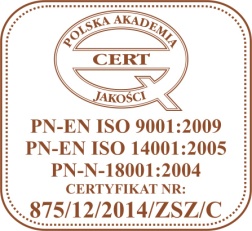 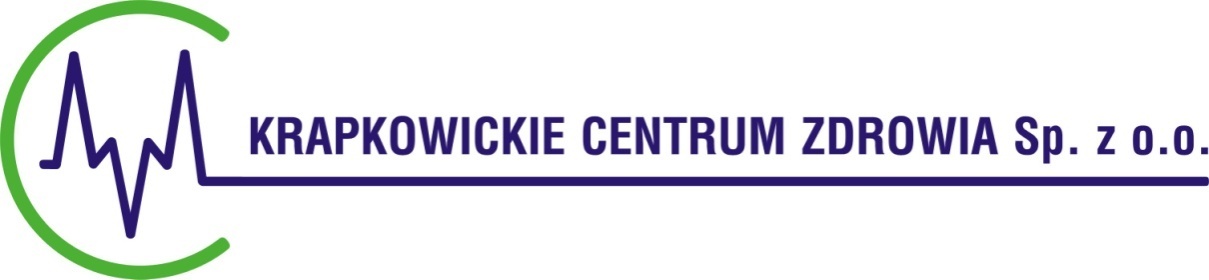 KCZ/ORG/ZM/43/10/2016                                                                                                                    Krapkowice, dnia 07.10.2016r.                       WYKONAWCYDotyczy:  postępowania o udzielenie zamówienia publicznego w trybie przetargu nieograniczonego na sukcesywną dostawę materiałów opatrunkowych dla Krapkowickiego Centrum Zdrowia Sp. z o.o. , nr postępowania 7/X/2016Zamawiający - Krapkowickie Centrum Zdrowia Sp. z o.o. informuje, że w dniu 06.10.2016r. wpłynęły pytania dotyczące przedmiotu zamówienia dla ww. postępowania. Poniżej podajemy treść pytań i udzielone odpowiedzi.Pytanie 1Czy Zamawiający w części II w pozycji 1, 2 ,3  dopuści do składania ofert produkt w postaci:-  Gąbki leczniczej zawierającej w 1 cm 2  5,5 mg fibrynogenu ludzkiego zamiast gąbki leczniczej zawierającej 1 cm 3 5,5 mg fibrynogenu ludzkiego?Odpowiedź:Tak, Zamawiający dopuszcza.Niniejsze wyjaśnienia stanowią integralną część SIWZ.                                                                                                                        Z poważaniem                                                                                                                        Prezes Zarządu                                                                                                                       Marcin MisiewiczDo wiadomości:kopia 1a/a,wykonawcy składający pytania,strona internetowa ZamawiającegoKrapkowickie Centrum ZdrowiaNIP: 1990080635Przedsiębiorstwa:Spółka z ograniczoną odpowiedzialnościąREGON: 160213499NASZA PRZYCHODNIA ul. Szkolna 7, 47-300 Krapkowice, Tel. 774467000os. XXX-lecia 21, 47-303 KrapkowiceKRS: 0000312406NASZ SZPITAL os. XXX-lecia 21, 47-303 Krapkowice, Tel. 774467228(29)tel. 774467228(29), faks 774459826Bank Spółdzielczy w GogolinieZAKŁAD OPIEKUŃCZO - LECZNICZY ul. Główna 23, 47-316 Górażdże Tel. 774075020Kapitał zakładowy: 2.685.000,00 zł.Nr rachunku: 85 8883 0005 2001 0011 6639 0001